Муниципальное дошкольное образовательное учреждение «Детский сад №14»г. Ростова Ярославской области Конспект квест - игры«По страницам сказок А. С. Пушкина»Воспитатель:Новикова Алина Николаевна Июнь 2021Цель: систематизировать знания детей о творчестве А.С. Пушкина.Задачи:- закрепить знания детей о произведениях А. С. Пушкина, привитие интереса к литературному чтению.- развить навыки коллективной работы, формирование умения детей работать в команде.- воспитание нравственно-патриотических и эстетических чувств дошкольников.Участники: воспитанники старших групп.Оборудование: костюм Белочки, Кота Ученого, Бабы Яги, Петушка, Царевна-Лебедь; маршрутные листы; картинки с предметами, частички мудрости; ватман, краски. 1 станция «Кот учёный»2 станция «Баба Яга»3 станция «Белочка»4 станция «Золотой петушок»5 станция «Собери мудрость»Ход квест-игрыДети под музыка приходят на площадку «В гостях у сказки» (Ансамбль Детские Песни»)Ведущий: Добрый день дорогие друзья. Сказки А.С. Пушкина сопровождают нас всю жизнь, поддерживают в любой ситуации, являются опорой и помогают с пользой провести время.Разделить детей на команды.Красные, желтые, зелёные фишки.Участники самостоятельно придумывают название команд. Выход Царевны-лебедиЦаревна-лебедь: Здравствуйте, ребята! Давненько у нас в Лукоморье гостей не было. А меня вы узнали?- Да, я Царевна – лебедь.Днем свет божий затмеваю,Ночью землю освещаю,Месяц под косой блестит,А во лбу звезда горит.Сегодня у нас будет необычная прогулка. Мы отправляемся в страну сказок, придуманную Александром Сергеевичем Пушкиным, а называется она «Лукоморье». Хотите попасть в эту сказочную страну?Дети: Да!Царевна-лебедь: Хорошо, только помните, что пускают туда детей умных, находчивых и воспитанных! Ну, а сначала, я проверю вас, читаете ли вы сказки?Я вам сейчас расскажу знакомую сказку, но при этом, буду немного вас запутывать. А вы должны меня останавливать и поправлять. Договорились? Слушайте внимательно!«Сказка о рыбаке и рыбке»- Расскажу я вам сказку о рыбаке и кильке... (рыбке)- А написал ее Александр Сергеевич Чуковский... (Пушкин)- Жил старик со своею старухой у самого зеленого моря... (синего)- Они жили в однокомнатной квартире, а коттедж еще не построили...(в ветхой землянке)- Ровно тридцать лет и три месяца ...(тридцать лет и 3 года)- Старик ловил сачком рыбу... (неводом)- А старуха чинила носки и колготки...(пряла свою пряжу)- Раз он в море закинул невод, пришел невод с валенком старым...(одной тиной)- В другой раз закинул невод - пришел невод с рыбой, да не простой, а сардиной...(золотой).Царевна-лебедь: Вот молодцы, ребята! Отлично сказку знаете.Ну, а теперь, друзья отправляемся в страну сказок «Лукоморья».В стране «Лукоморья» вас встретят герои из сказок, с которыми вы поиграете, выполните интересные задания. За правильно выполненное задание вам герои дадут частичку листика дуба, а по возвращению из страны соберёте листик дуба и всем нам зачитаете мудрость, которая будет на нём написана.Ребята, мудрость – это ум, знания и жизненный опыт, накопленный человеком за свою жизнь. Друзья, удачи! Встретимся в стране «Лукоморья» 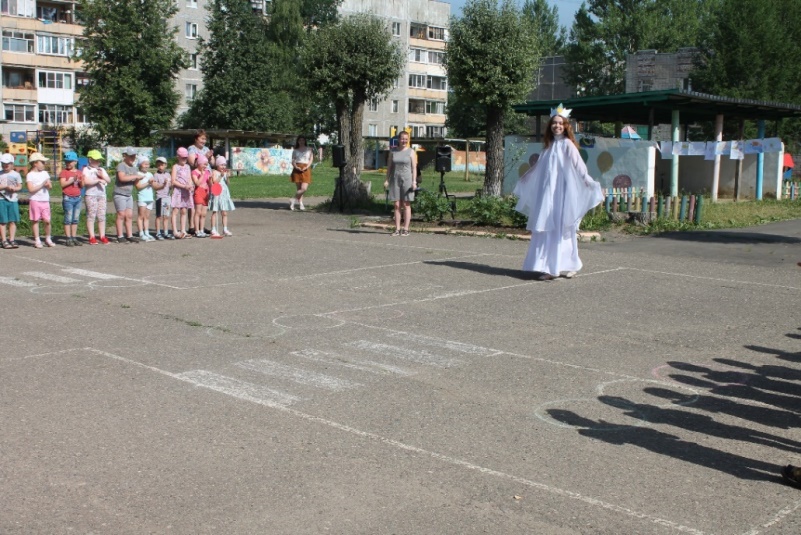 1 станция «Кот учёный»Мяу-мяу, я ученый кот,Мяу-мяу, без больших заботЗдесь под дубом я живу,Всех вас в гости я зову.Я вам сказку расскажу,Но героев не назову.О каких героях сказок А.С. Пушкина идет речь в этих отрывках?Назовите эти сказки.1) «За морем царевна есть,Что не можно глаз отвесть.Месяц под косой блестит,А во лбу звезда горит».О ком это говорится?(Царевна-лебедь. «Сказка о царе Салтане»)2) «Жил-был поп,Толоконный лоб.Пошел поп по базаруПосмотреть кой-какого товару.Навстречу ему БалдаИдет, сам не зная куда».Из какой это сказки?(«Сказка о попе и его работнике Балде»)3) «Отпусти ты, старче, меня в море,Дорогой за себя дам откуп,Откуплюсь, чем только пожелаешь».Кто так говорил?(Золотая рыбка. «Сказка о рыбаке и рыбке»)4) «Царь с царицею простился,В путь-дорогу снарядился,И царица у окнаСела ждать его одна.»Какая сказка так начинается?(«Сказка о мертвой царевне и семи богатырях»)5) «Чуть опасность где видна,Верный сторож как со снаШевельнется, встрепенется,К той сторонке обернетсяИ кричит: «Ки-ри-ку-ку!Царствуй, лежа на боку!»Про кого это говорится?(«Сказка о золотом петушке»)Угадай по голосуИграющие образуют круг.Выбирают по жребию (считалке) водящего. Он выходит в середину круга и закрывает глаза.Дети идут по кругу и произносят:Мы немножко порезвились,По местам все разместились.Ты, Алеша (Наташа и пр.), отгадай,Кто позвал тебя, узнай.С окончанием слов дети останавливаются.Воспитатель указывает на кого-либо из играющих. Тот называет водящего по имени.Водящий, не открывая глаз, должен постараться угадать, кто из ребят его позвал.Если водящий отгадывает, он открывает глаза и меняется местами с названным им ребенком. Если водящий ошибся, он снова закрывает глаза.Игра повторяется. Дети идут по кругу в другую сторону.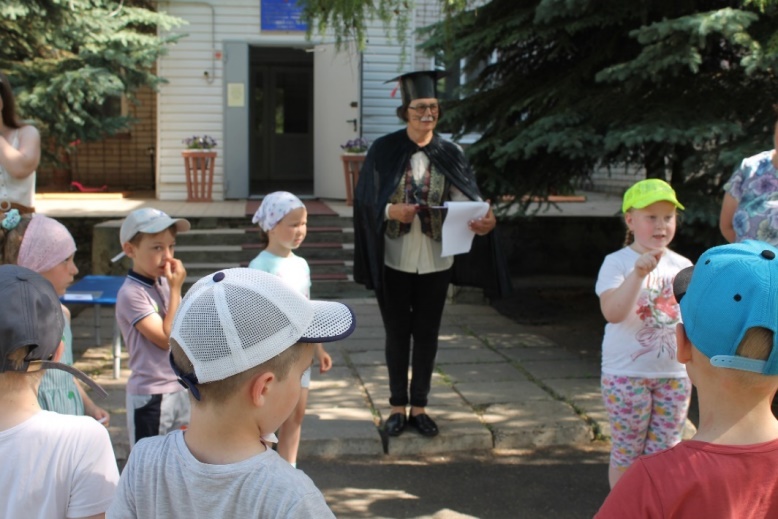 2 станция «Баба Яга»Баба Яга: Зачем детей вы мной пугаете?Ведь вы меня совсем не знаете.Я очень добрая, и я красивая,Но только очень, очень несчастливая!Ах, если б встретить могла я принца,Ах, если б мог он в меня влюбиться!Мне надоела моя избушка.Как я устала быть злой старушкой!Я очень добрая и трудолюбивая, у меня есть свой лекартсвенный огород, где растут разнообразные лекарственные травы. А еще люблю животных, птиц и насекомых. Вспомните, какие животные упоминаются в сказках А. С. Пушкина, и расположите их напротив сказок.
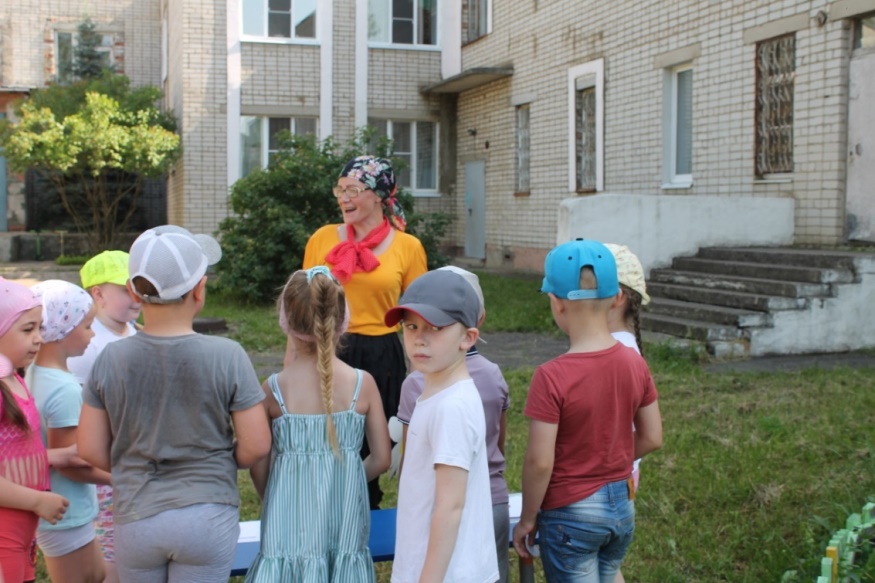 3 станция «Белочка»Белочка: Ель растет перед дворцом,
А под ней хрустальный дом;
Белка там живет ручная,
Да затейница какая!
Белка песенки поет,
Да орешки всё грызет,
А орешки не простые,
Всё скорлупки золотые,
Ядра — чистый изумруд;
Слуги белку стерегут.Узнали меня?Здравствуйте, ребята. Я белка из сказки о царе Салтане. Помогите мне, пожалуйста. Я перепутала сказки и предметы из них.Дети достают из мешочка предметы и говорят из какой они сказки.(рыбка – Сказка о золотой рыбке Яблоко – Сказка о мёртвой царевне и семи богатыряхЗеркальце - Сказка о мёртвой царевне и семи богатыряхОрех – Сказка о царе Салтане Веретено - Сказка о мёртвой царевне и семи богатырях Петушок – Сказка о золотом петушкеСтрела – Сказка о царе СалтанеБелочка: Какие вы молодцы, справились с этим заданием. Выполните еще одно мое задание. Помогите мне собрать в корзины как можно больше шишек. Сейчас по сигналу один игрок от команды добежит до полянки, возьмет шишку и положит её в корзину. Как только поляна опустеет, испытание закончится. Белочка: Молодцы, справились с заданием. Получайте часть мудрости. 4 станция «Золотой петушок»Петушок: Ну, а я с высокой спицыСтерегу царя границы.Чуть опасность где видна,Тут же я очнусь от сна,Шевельнулся, встрепенулся,К той сторонке обернулсяИ кричу: «Кири-ку-ку!Царствуй, лёжа на боку!»Дорогие друзья, я золотой петушок! Знаю, видел с высоты, что собираете кусочки мудрости в нашей стране «Лукоморье». Но помогите мне украсить мой красивый хвост, чтобы я стал ещё красивее. Творческое задание: дети рисуют и вырезают перья, наклеивают на нарисованного петушка.Петушок: Спасибо ребята! Теперь я еще красивее и могу охранять границы государства царя Дадона. А за ваши старания получите частичку мудрости. 5 станция «Собери мудрость» (площадка)Ребят встречает золотая рыбка и предлагает собрать мудрость. Дети зачитывают мудрость.Ведущий: Молодцы, ребята, мы справились со всеми заданиями, смогли собрать мудрость. Я предлагаю всем вместе, всем дружно прочитать стихотворение «У Лукоморья дуб зелёный».Музыкальное сопровождение Ведущий: Я поздравляю команды и благодарю за активное участие в игре. Мы надеемся, что это путешествие по сказкам А. С. Пушкина стало для вас не только увлекательным, но и в чем-то поучительным и вы с удовольствием будете читать сказки Пушкина. А сейчас наши герои вас нагрядят медалями «Знатоки сказок А. С. Пушкина.Награждение. Герои: Ждем вас в гости. До новых встреч!БЕЛКАКОМАРЗАЙКАКОНЬШМЕЛЬКОРШУНМЫШОНОКРЫБКАПЕСПЕТУШОКЛЕБЕДЬЛЯГУШКА